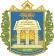 UNIVERSIDADE FEDERAL DO OESTE DO PARÁPRÓ-REITORIA DA CULTURA, COMUNIDADE E EXTENSÃO DIRETORIA DE EXTENSÃOEDITAL PROCCE Nº 013/2023PROGRAMA DE APOIO À CREDITAÇÃO DA EXTENSÃOANEXO I - FORMULÁRIO DE INSCRIÇÃOObrigatório anexar no Saape no ato da inscriçãoNome do curso de graduação:O PPC do curso já foi atualizado de acordo com a Resolução nº 401/2023? (  ) SIM  (   ) NÃOEm caso positivo, qual a Resolução do Consepe que o aprovou? Programas e Projetos de Extensão indicados pelo curso para concorrer no edital:* Os projetos devem ter sido submetidos no Sigaa pelo docente coordenador até o dia 17/10/2023.Código no Sigaa (Módulo Extensão)Título do Programa ou Projeto(Conforme cadastro no Sigaa)Situação (EM EXECUÇÃO ou AGUARDANDO APROVAÇÃO ou SUBMETIDO ou EM AVALIAÇÃO)*Nº de vagas para discentes de graduação voluntários no projeto: